ПОЛОЖЕНИЕ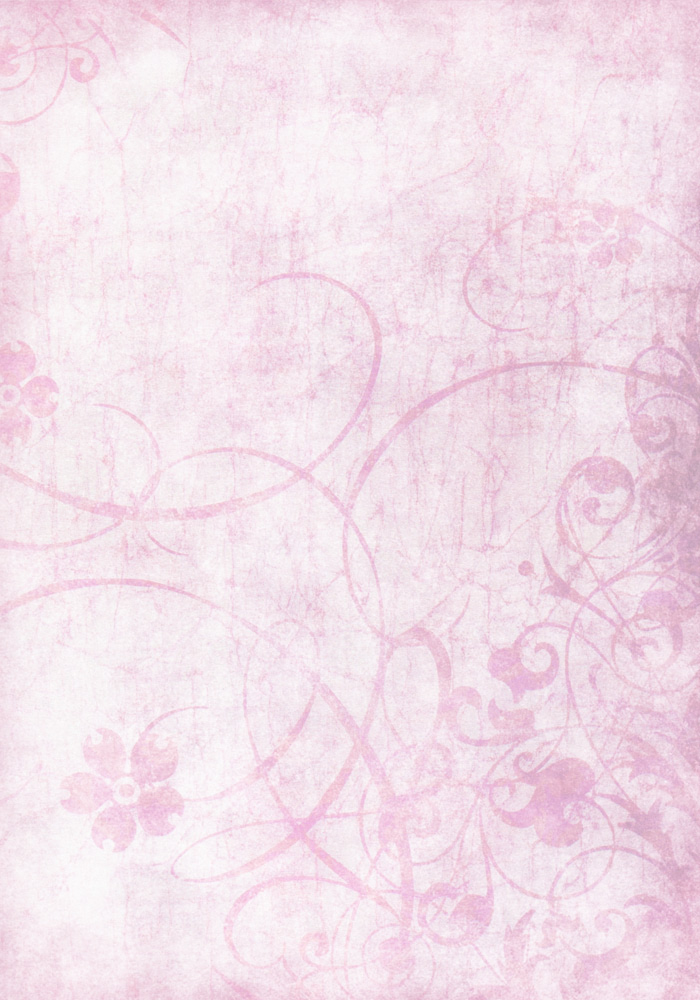 о проведении Всероссийского конкурса-фестиваля детского, юношеского и взрослого творчества «ТВОРЧЕСКОЕ СОДРУЖЕСТВО»ЗАОЧНЫЙ ЭТАП(5 сентября – 1 ноября 2019 года)г. МоскваОрганизатор конкурса-фестиваля - Арт-центр «НАСЛЕДИЕ» (ООО «Наследие»)При поддержке:Министерства культуры РФ;Министерства просвещения РФ;Фонда поддержки и развития культуры и образования «Люди XXI века»ОБЩИЕ ПОЛОЖЕНИЯЦели и задачи фестиваля-конкурса:- выявление талантливых учащихся и педагогов в области художественного творчества;- содействие творческому росту и развитию авторов и исполнителей;- творческий обмен опытом между руководителями коллективов и исполнителями;- поиск новых направлений в различных видах искусства.2. ЖЮРИ КОНКУРСА     2.1. Жюри фестиваля-конкурса приглашает оргкомитет.     2.2. В состав жюри входят авторитетные и непререкаемые деятели искусств и культуры, опытные педагоги, композиторы, заслуженные и народные артисты РФ.     2.3. Окончательный состав жюри определяется оргкомитетом за две недели до начала работы конкурсной комиссии.       2.3. В ходе работы конкурсной комиссии возможны изменения в составе жюри по независящим от    оргкомитета обстоятельствам.     2.4. На фестивале-конкурсе применяется не соревновательный, а квалификационный метод оценки конкурсных работ (см. «Награждение»)     2.5. Решения конкурсной комиссии окончательные и пересмотру и обжалованию не подлежат.УСЛОВИЯ И СРОКИ ПРОВЕДЕНИЯЗаявки на участие в конкурсе-фестивале принимаются до 1 ноября 2018 года включительно!Фестиваль-конкурс проводится по шести направлениям: МУЗЫКА, ХОРЕОГРАФИЯ, ТЕАТР, ИЗОБРАЗИТЕЛЬНОЕ ИСКУССТВО, АВТОРСКОЕ ТВОРЧЕСТВО, ОРИГИНАЛЬНЫЙ ЖАНР.В фестивале-конкурсе могут принять участие все желающие, без ограничений по возрасту и уровню профессиональной подготовки, при условии соответствия одному из направлений фестиваля-конкурса (см. пункт 3.2.).Участником фестиваля-конкурса считается любая творческая единица (солист/коллектив), подавшая в оргкомитет заявку и направившая все необходимые конкурсные материалы в соответствии с требованиями данного положения. Все участники фестиваля-конкурса должны предоставить в оргкомитет видеозапись не более двух разнохарактерных конкурсных номеров (для направления «Изобразительное искусство» - фотографии не более двух работ высокого качества) до 1 ноября 2018 года включительно!Все участники распределяются по следующим возрастным категориям: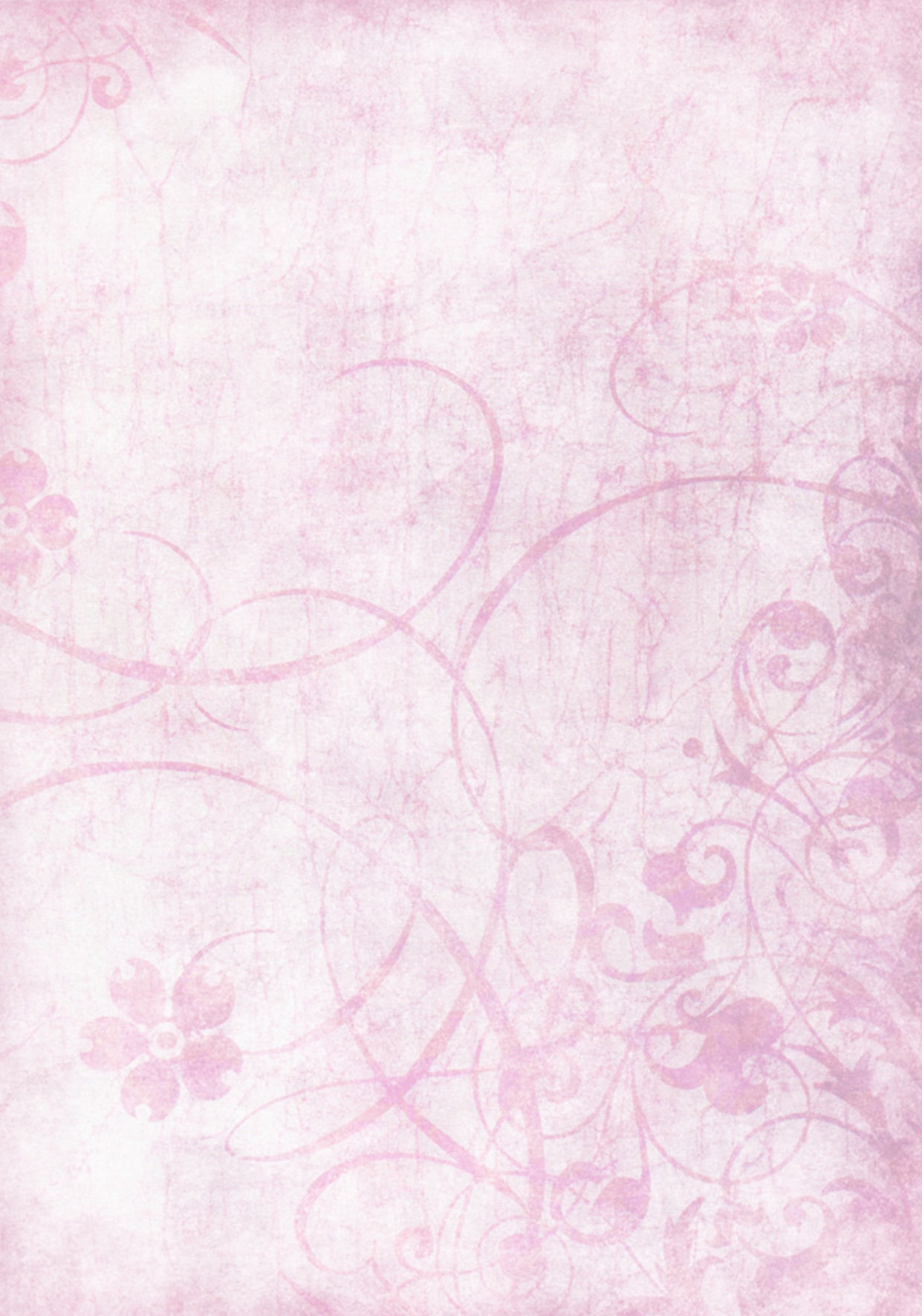             - Младшая группа: до 10 лет включительно;            - Юношеская группа: 11-16 лет включительно;            - Молодежная группа: 17-25 лет включительно;            - Старшая группа: от 26 лет и старше            - Смешанная группаВсе участники должны оплатить организационный взнос в размере 1 000 (одной тысячи) рублей (ВНИМАНИЕ!!! Для коллективов, состоящих из нескольких человек размер орг. взноса так же составляет 1 000 рублей за коллектив, не зависимо от количества в нем человек).Заявка на участие, видеозапись (фото) конкурсных работ, а так же квитанция об оплате (скриншот экрана) принимаются одним письмом на электронный адрес: centr.nasledie@gmail.comВНИМАНИЕ!!! Информация, указанная в анкете-заявке (название учреждения, ФИО участников и руководителей, названия коллективов и т.д.) используется для заполнения наградных документов. Внимательно отнеситесь к заполнению анкеты, так как данные переносятся автоматически. Если в анкете–заявке будет допущена ошибка, то эта ошибка будет перенесена программой в ваш диплом или благодарственное письмо. Если от одного учреждения отправляются работы сразу нескольких участников, то все материалы, указанные выше, так же должны быть отправлены ОДНИМ ПИСЬМОМ.Если размер файлов слишком большой для отправки одним письмом, допускается разделение материалов на несколько писем, с обязательным указанием в тексте каждого письма информации об отправке материалов несколькими письмами.После получения материалов каждому участнику будет присвоен учетный номер, который будет отправлен на электронный адрес, указанный в заявке в течении 3 (трех) рабочих дней. При дальнейшем общении с оргкомитетом обязательно указывайте его.ПОРЯДОК ПРОВЕДЕНИЯ И НОМИНАЦИИ4.1. Всероссийский конкурс-фестиваль детского, юношеского и взрослого творчества «Творческое содружество» проводится в дистанционной (заочной) форме на конкурсной основе. Заявки на участие принимаются на электронный адрес: centr.nasledie@gmail.com   до 1 ноября 2019 года включительно.4.2. Конкурсная комиссия оценивает присланные материалы с 3 по 10 ноября 2019 года включительно. Срок работы конкурсной комиссии может быть изменен в зависимости от количества заявок на участие. Вся актуальная информация размещается на официальном сайте проекта www.konkurs-talant.com  в разделе «Новости» и на главной странице сайта.4.3. Результаты конкурса в рамках Всероссийского конкурса-фестиваля «Творческое содружество» будут объявлены 13 ноября 2019 года на официальном сайте проекта www.konkurs-talant.com. Кроме этого все участники будут проинформированы официальным письмом оргкомитета, высланным на электронный адрес, указанный в заявке. 4.4. Информация о сроках рассылки оригиналов наградных документов, а так же присужденных наград и премий будет опубликована вместе с результатами конкурса. 4.5. Все конкурсанты могут приять участие в следующих номинациях:•	ВОКАЛ СОЛО (все жанровые направления – эстрадный, академический, народный);•	МАЛЫЕ ВОКАЛЬНЫЕ АНСАМБЛИ (число участников от 2-х до 5-ти человек включительно, во всех жанровых направлениях);•	ВОКАЛЬНЫЕ АНСАМБЛИ (число участников от 6-ти до 12-ти человек включительно, во всех жанровых направлениях)•	ХОРЫ (число участников от 13-ти человек и выше, во всех жанровых направлениях. Хоры ветеранов, детские хоры, академические хоры и т.д.)•	АВТОРСКОЕ ТВОРЧЕСТВО (песня, инструментальное произведение, поэзия, проза).•	ХОРЕОГРАФИЯ СОЛО (все жанровые направления – народный танец, бальный, современный и т.д. КРОМЕ СПОРТИВНО-БАЛЬНОГО)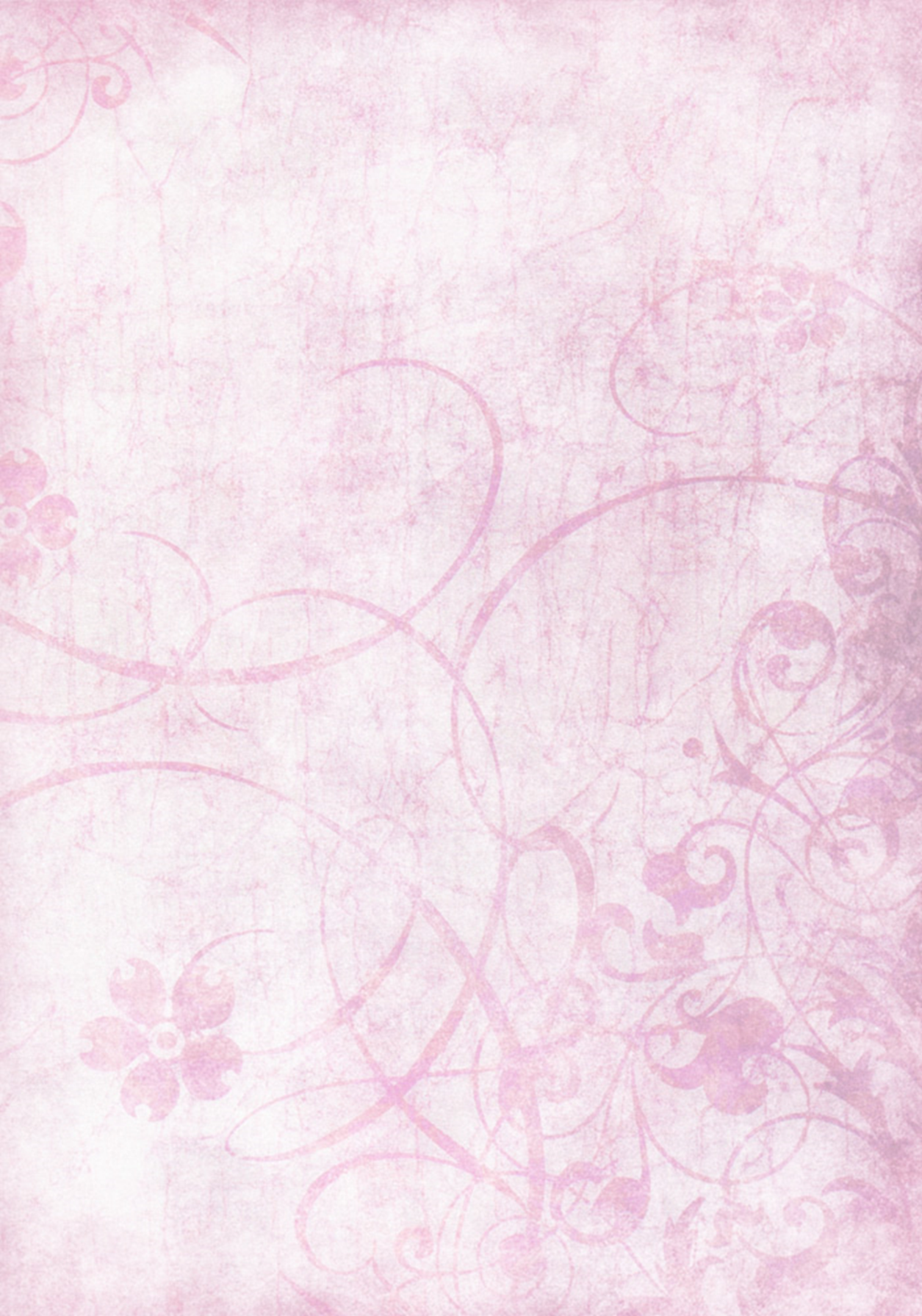 •	МАЛЫЕ ХОРЕОГРАФИЧЕСКИЕ АНСАМБЛИ (до 6-ти человек во всех жанровых направлениях)•	ХОРЕОГРАФИЧЕСКИЕ АНСАМБЛИ (от 7-ми человек и выше, во всех жанровых направлениях)•	ТЕАТР И ХУДОЖЕСТВЕННОЕ СЛОВО (отрывки из спектаклей, миниатюры, поэзия и проза, театрализованные номера и т.д. Общее время выступления одного участника (коллектива) не должно превышать 15-ти минут)•	ИНСТРУМЕНТАЛЬНОЕ ИСПОЛНИТЕЛЬСТВО СОЛО (все категории инструментов)•	ИНСТРУМЕНТАЛЬНОЕ ИСПОЛНИТЕЛЬСТВО, МАЛЫЕ АНСАМБЛИ  (от 2-х до 6-ти человек, допускаются все категории инструментов, включая Вокально-Инструментальные ансамбли)•	ИНСТРУМЕНТАЛЬНОЕ ИСПОЛНИТЕЛЬСТВО АНСАМБЛИ И ОРКЕСТРЫ (от 7-ми человек и выше, допускаются все категории инструментов, включая Вокально-Инструментальные ансамбли)•	ИЗОБРАЗИТЕЛЬНОЕ И ДЕКОРАТИВНО-ПРИКЛАДНОЕ ИСКУССТВО (от каждого участника  принимаются фото двух конкурсных работ на свободную тему К заявке необходимо приложить 3 (три ) фотографии хорошего качества для каждой конкурсной работы – 1. Фотография общим планом с автором работы (допускается присутствие в кадре преподавателя/руководителя конкурсанта); 2. Фотография работы общим планом без присутствия в кадре людей; 3. Фотография работы крупным планом (при необходимости можно сделать несколько снимков крупным планом из разных ракурсов. По желанию участника можно приложить информационное письмо с текстовым описанием работ).•	ОРИГИНАЛЬНЫЙ ЖАНР (участвуют цирковые коллективы и отдельные исполнители в различном амплуа, театры теней, театры мод).ТРЕБОВАНИЯ К ОТПРАВЛЯЕМЫМ МАТЕРИАЛАМВсе заявки на участие в проекте отправляются в комплекте одним письмом: Заполненная анкета-заявка, квитанция об оплате оргвзноса, конкурсный материал (или ссылка на него в сети Интернет).Шаблон анкеты-заявки можно скачать на главной странице сайта проекта, а так же написав запрос на электронный адрес оргкомитета.Анкеты-заявки должны быть отправлены ТОЛЬКО в формате MicrosoftWord. Сканированные, сфотографированные, а так же заполненные от руки анкеты-заявки рассматриваться не будут. Вся переписка с оргкомитетом должна вестись с одного электронного адреса конкурсанта (или его руководителя)  путем ответа на присланные сообщения.После отправки заявки на участие, в течении 3 (трех) рабочих дней каждому участнику присваивается учетный номер, который будет выслан ответным сообщением на электронный адрес, с которого была отправлена заявка. Если по истечению 3-х рабочих дней Вам так и не поступило письмо с присвоенным учетным номером, проверьте папку «Спам» почтового ящика, с которого отправлялась заявка.  Если письмо с учетным номером все же не обнаружено – обратитесь в оргкомитет по указанным контактным данным в разделе «Контакты».ОПЛАТА ОРГАНИЗАЦИОННОГО ВЗНОСА6.1.	Все участники должны оплатить организационный взнос согласно пункту 3.7 данного положения.6.2.	Оплатить организационный взнос можно одним из следующих способов:•	В отделении любого банка по квитанции для оплаты (квитанцию для оплаты можно скачать на главной странице сайта проекта, а так же написав запрос на электронный адрес оргкомитета);•	Переводом через приложение «Сбербанк Онлайн»•	Безналичным переводом на расчетный счет организатора по предоставленным финансовым документам.6.3.	Для оплаты организационного взноса через отделение банка необходимо распечатать квитанцию, скачанную с официального сайта проекта (на Главной странице), заполнить ее, вписав нужную сумму, ФИО и адрес плательщика, и предоставить ее в кассу любого банка на территории РФ. После оплаты, полученный чек/квитанцию необходимо отсканировать/сфотографировать и приложить к отправляемым материалам. В графе «ФИО плательщика» можно указать как имя конкурсанта, так и имя руководителя. 6.4.	Одной квитанцией можно оплатить участие сразу нескольких конкурсантов, вписав в поле «сумма» соответствующую сумму платежа. В этом случае скан/фото квитанции об оплате необходимо будет прикреплять к каждому письму с материалами участников. 6.5.	Для оплаты через приложение «Сбербанк Онлайн», необходимо в личном кабинете плательщика выбрать вкладку «Платежи и переводы», затем «Перевод организации», и далее, следуя указаниям программы, заполнить все поля, используя реквизиты, указанные в квитанции для оплаты (Приложение №1). 6.6.	Для оплаты организационного взноса путем перечисления через бухгалтерию Вашего учреждения, необходимо прислать запрос на предоставление финансовых документов. Для этого на электронный адрес оргкомитета необходимо написать письмо с указанием реквизитов учреждения, а так же, количества конкурсантов и номинаций, в  которых планируется принять участие. ИТОГИ ПРОЕКТА И НАГРАЖДЕНИЕ7.1. Все участники награждаются дипломами за участие во Всероссийском конкурсе-фестивале детского, юношеского и взрослого творчества «Творческое содружество» (без пометки «заочный»).7.2. Все руководители/преподаватели конкурсантов награждаются Благодарственными письмами оргкомитета Всероссийского конкурса-фестиваля детского, юношеского и взрослого творчества «Творческое содружество».7.3. Наградные документы и благодарственные письма победителей конкурса-фестиваля «Творческое содружество» подписываются представителем Министерства культуры РФ с ведомственной печатью, а так же председателем конкурсной комиссии конкурса-фестиваля с фирменной печатью проекта.7.4.	 По результатам работы конкурсной комиссии, жюри конкурса присуждает победителям следующие звания:•	Обладатель ГРАН-ПРИ конкурса•	Лауреат I степени (в каждой из номинаций)•	Лауреат II степени (в каждой из номинаций)•	Лауреат III степени (в каждой из номинаций)•	Дипломант I степени (в каждой из номинаций)•	Дипломант II степени (в каждой из номинаций)•	Дипломант III степени (в каждой из номинаций)•	Победитель интернет-голосования. 1 место•	Победитель интернет-голосования. 2 место•	Победитель интернет-голосования. 3 место7.5. Жюри вправе разделить место между несколькими участниками.7.6. Оргкомитет и спонсоры вправе присуждать специальные денежные премии, не зависимо от занятого или не занятого конкурсантом призового места. 7.7. Размер специальных денежных премий устанавливается в индивидуальном порядке на усмотрение оргкомитета, и варьируется от 5 000 рублей до 25 000 рублей.Общий призовой фонд конкурса составляет более 500 000 рублей. Распределением призового фонда занимается специальная комиссия, возглавляемая представителями учредителей наград (спонсоров).7.8. Все победители получают свои награды отправлениями Почты России по адресам, указанным в заявке. Награды высылаются в течении двух недель со дня объявления результатов. Выплата денежных вознаграждений производится на реквизиты, отправленные в оргкомитет после объявления результатов. Процедура получения денежных премий будет подробно описана победителям в официальном письме оргкомитета.7.9. По результатам проведения конкурса, оргкомитетом будут отобраны участники из общего числа конкурсантов для очного участия в галла-концертах конкурса, проводимых в городах Москва, Екатеринбург, Сочи, Владивосток в период с 1 по 20 декабря 2019 года.7.10. Проезд в обе стороны и проживание участников и одного сопровождающего оплачиваются оргкомитетом конкурса.7.11. Участник обязан дать письменное согласие на участие в галла-концерте в ответном письме на электронный адрес оргкомитета в течении 7-ми дней со дня получения приглашения на свой электронный адрес. Дальнейшие инструкции получит руководитель/преподаватель участника по указанным контактным данным. 7.12. Участник вправе отказаться от приглашения на галла-концерт, уведомив об этом оргкомитет в течении 7-ми дней со дня получения приглашения на свой электронный адрес. Если в течении 7-ми дней после получения приглашения на галла-концерт, участник не отвечает на письмо, то он автоматически считается отказавшимся от участия.ДОПОЛНИТЕЛЬНАЯ ИНФОРМАЦИЯ И ИНТЕРНЕТ-ГОЛОСОВАНИЕТехнические требования для отправляемых материалов: видеоролики с выступлениями конкурсантов должны быть в формате MP4 или AVI. Видеоматериалы могут быть прикреплены к самому письму вместе с заявкой, а могут быть выложены на сторонних интернет-ресурсах. В этом случае в оргкомитет  вместе с заявкой отправляется ссылка на ваше видео в интернете с обязательной возможностью скачивания видео с данного интернет-ресурса.  Допускается использование видеозаписей, сделанных во время выступления конкурсанта на  иных концертах, конкурсах, фестивалях. Все видеозаписи и фотографии конкурсных работ участников будут размещены на специальных аккаунтах в социальных сетях «Youtube», «Вконтакте» и «Одноклассники» для публичного интернет-голосования.  Победителями интернет-голосования становятся три конкурсанта, набравшие максимальное количество лайков (суммарно из всех трех аккаунтов в социальных сетях) под видеозаписью/фотографией своей конкурсной работы.  Ссылка на страницы для интернет-голосования появится на официальном сайте проекта www.konkurs-talant.com в день начала работы конкурсной комиссии – 3 ноября 2019 года. Интернет-голосование продлится до даты окончания работы конкурсной комиссии – 10 ноября 2019 года включительно. Период интернет-голосования может быть изменен в зависимости от количества участников проекта. Вся актуальная информация на сайте конкурса-фестиваля. По результатам интернет-голосования в трех аккаунтах социальных сетей «Youtube», «Вконтакте» и «Одноклассники» будут определены три победителя, набравшие наибольшее количество лайков под видео/фото своей конкурсной работы. Победители интернет-голосования награждаются дипломами соответствующей номинации и памятными подарками:- «Победитель интернет-голосования. 1 место»: диплом победителя интернет-голосования, кубок победителя интернет-голосования (в случае победы коллектива – дополнительно, медали всем участникам коллектива и руководителям), футболки и бейсболки с логотипами конкурса-фестиваля и арт-центра «Наследие».- «Победитель интернет-голосования. 2 место»: диплом победителя интернет-голосования, медаль победителя интернет-голосования (в случае победы коллектива – медалями награждается каждый участник коллектива), футболки и бейсболки с логотипами конкурса-фестиваля и арт-центра «Наследие».- «Победитель интернет-голосования. 3 место»:  диплом победителя интернет-голосования, футболки и бейсболки с логотипами конкурса-фестиваля и арт-центра «Наследие».8.10. После окончания интернет-голосования аккаунты продолжат свою работу. Видеозаписи и фотографии работ всех конкурсантов будут доступны для просмотра до 31 декабря 2019 года.КОНТАКТНАЯ ИНФОРМАЦИЯ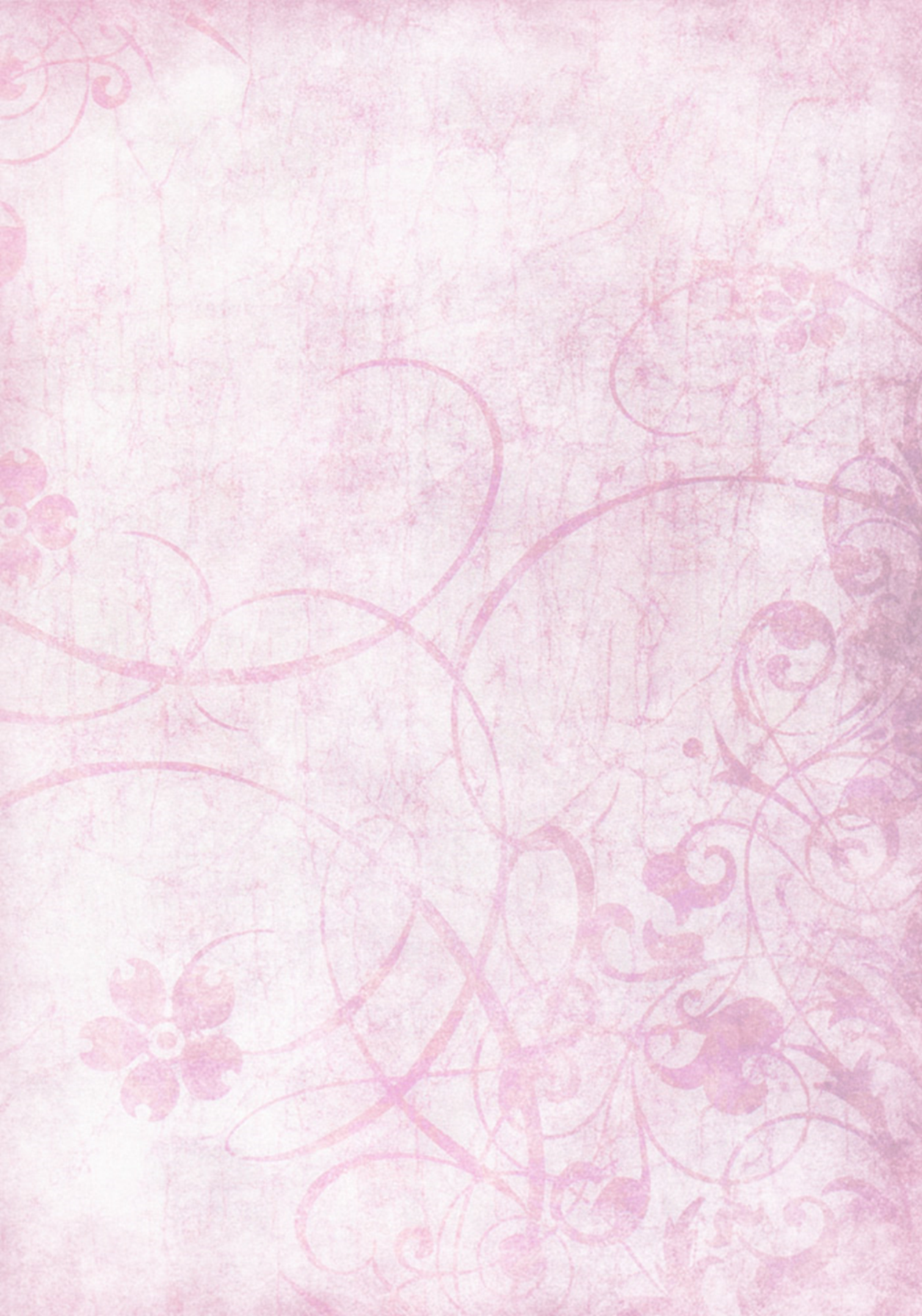 Электронный адрес оргкомитета для отправки материалов: centr.nasledie@gmail.comСайт конкурса-фестиваля: www.konkurs-talant.com Возникшие вопросы вы можете задать нашим сотрудникам одним из способов:  - Написать на электронную почту centr.nasledie@gmail.com (В теме письма необходимо указать слово «Вопрос», в этом случае ответ будет дан в течении 24 часов)- Позвонить по телефону 8 800 201 15 73 (Звонок по России бесплатный. Звонки принимаются Пн. – Пт. с 9.00 до 18.00 МСК. На ваш звонок ответит первый освободившийся сотрудник центра)- Написать сообщение на сайте конкурса (данный способ является самым быстрым. Ответ на ваш вопрос вы получите на свой электронный адрес в течении одного часа)